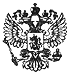 Федеральный закон от 26 июля 2019 г. N 231-ФЗ "О внесении изменения в статью 136 Трудового кодекса Российской Федерации"     Принят Государственной Думой 11 июля 2019 года     Одобрен Советом Федерации 23 июля 2019 года     Внести в часть третью статьи 136 Трудового кодекса РоссийскойФедерации (Собрание законодательства Российской Федерации, 2002, N 1,ст. 3; 2006, N 27, ст. 2878; 2012, N 18, ст. 2127; 2014, N 45, ст. 6143;2016, N 27, ст. 4205) изменение, заменив слова "пять рабочих дней"словами "пятнадцать календарных дней".Президент Российской Федерации                                  В. ПутинМосква, Кремль26 июля 2019 годаN 231-Ф3